General information on the participant (fields marked with an asterisk * are obligatory):Conference feeThe conference fee is 400 (PLN) for Polish participants  or 120 Euros for foreign participants. The price includes the cost of materials, three lunches, refreshments and the conference dinner.The conference fee does not include travel and accommodation costs which have to be met by the participants themselves.Payment detailsIn the title of the transfer, please add: Name + surname + conference DK-159Payments in Euro should be made via bank transfer to the following account:Account owner: Pedagogical University of CracowBank: PEKAO SAIBAN PL 78 1240 4722 1978 0000 4851 6422SWIFT CODE: PKOPPLPWPayments in PLN should be made via bank transfer to the following account:Pekao SA 71 1240 4722 1111 0000 4852 4687If an invoice for the conference fee is needed, please complete the details here:Please note that if the invoice is to be issued for your institution, it has to be the institution that transfers the fee on your behalf. Conference dinner*(Please mark with an “x”)Are you interested in a guided sightseeing tour? (Please mark with an “x”)REGISTRATION FORM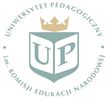 2nd International Conference on Child Foreign/Second Language Learning (CFSLL) Facing heterogeneity in the young learner classroom26-28 September, 2019​Cracow, Polandconference website: https://childforeignlanguagelearning.weebly.comcontact: childrenfllearning@gmail.comFirst Name*:Last Name*:Academic degree*:Country*:University (institution)*:E-mail*:Name of the institution	Mailing address	Tax Identification numberRegularVegetarianOtherYESNO